All terms used but not defined herein have the meanings assigned to such terms in the Form 10-K, Form 10-Q and Form 8-K.Please note that the “Company” or “TechnipFMC” refers to TechnipFMC plc, together with its consolidated subsidiaries.by the Company’s response to the comments.“Form 10-Q”) and Form 8-K furnished with the SEC on October 26, 2023 (the “Form 8-K”). The Staff’s comments are set forth below in bold, followedFebruary 24, 2023 (the “Form 10-K”), Form 10-Q for the Quarterly Period Ended September 30, 2023, filed with the SEC on October 26, 2023 (theExchange Commission (the “SEC”), relating to the above-referenced Form 10-K for the year ended December 31, 2022, filed with the SEC onThis letter responds to the letter dated November 8, 2023, from the staff of the Division of Corporation Finance (the “Staff”) of the Securities andDear Ms. Collins and Ms. Chen:File No. 001-37983Form 8-K furnished on October 26, 2023Form 10-Q for the Quarterly Period Ended September 30, 2023Form 10-K for the Year Ended December 31, 2022Re:    TechnipFMC plcAttention: Kathleen Collins and Chen ChenWashington, DC 20549100 F Street, N.E.Division of Corporation FinanceU.S. Securities and Exchange CommissionVia EDGAR   Madrid   Los Angeles  Washington, D.C.   London  Tokyo   Houston  Tel Aviv   Hong Kong  Singapore   Hamburg  Silicon Valley   Frankfurt  Seoul   Düsseldorf  San FranciscoDecember 8, 2023   Dubai  San Diego   Chicago  Riyadh   Century City     Paris   Brussels  Orange County   Boston  New York   Beijing  Munich   Austin  MilanFIRM / AFFILIATE OFFICES   Tel: +1.202.637.2200 Fax: +1.202.637.2201www.lw.com   Washington, D.C. 20004-1304   555 Eleventh Street, N.W., Suite 10002East resulting from recent project awards in support of longer-term customer production targets in the region.year period. Surface Technologies revenue increased by $30.6 million, out of which $22.2 million iswas due to increased operator activity in the Middleinto an increase in project revenue over the2021, which resulted in increased revenue from flexible pipe and higher installation activities over the prior-by $293.3 million, primarily driven by a 24.5% higher backlog as of December 31, 2021 than2022, when compared to December 31, 2022, convertingRevenue increased $323.9 million during the three months ended September 30, 2023, compared to the same period in 2022. Subsea revenue increasedbelow, there are no other material drivers on revenue for the relevant periods ended September 30, 2023.Form 10-Q. The illustrative additions are denoted as underlined text and deleted text is denoted as struck through text. Besides the drivers discussedthe narratives on revenue in the “Management’s Discussion and Analysis of Financial Condition and Results of Operations” section of the Company’sAs an example of how the Company plans to address the Staff’s comment in future filings and for illustrative purposes only, the Company has revisedForm 10-K or quarterly reports on Form 10-Q.Outlook” in the “Management’s Discussion and Analysis of Financial Condition and Results of Operations” section of the Company’s annual reports onThis additional discussion would be in addition to the Company’s current discussion of drivers of revenue under “Executive Overview” and “Businessincluding, on a qualitative basis, how a particular product-line or type of project activities has impacted revenue, to the extent applicable and material.the year ending December 31, 2023, the Company will provide further discussion on drivers where the Company discusses revenue specifically,The Company acknowledges the Staff’s comment and respectfully advises the Staff that beginning with the Company’s annual report on Form 10-K forResponse:what other drivers impacted revenue for the geographic regions discussed and include a quantified discussion of such drivers, where possible.consideration to include a qualitative discussion of how certain projects or product lines impacted revenue in such regions. Alternatively, tell usdiscussion of specific projects or product line details may cause competitive harm or negatively impact negotiation with your customers, tell us yourquantifying the change in revenue for various geographic regions, however, the drivers behind such changes remain unclear. While you state that a1. We note your response to prior comment 1 and the revised disclosures in your September 30, 2023 Form 10-Q. Such revisions appear to focus onManagement’s Discussion and Analysis of Financial Condition and Results of Operations Segment Results of Operations, page 36Form 10-Q for the Quarterly Period Ended September 30, 2023Page  2December 8, 20233supporting higher drilling and completions activity that followed an extended period of underinvestment in the region.driving increased supply of drilling and completions products. The increased revenue in North America was driven by improved commercial conditionsNorth America. The increase in the Middle East resulted from recent project awards in support of longer-term customer production targets in the regionAmerica. During the nine months ended September 30, 2023 and 2022, 58% and 54% of total segment revenue, respectively, was generated outside of$79.5 million of which iswas the result of increased activity in the Middle East and $26.9 million iswas due to increased operator activity in NorthSurface Technologies revenue increased by $144.9 million, during the nine months ended September 30, 2023, compared to the same period in 2022,operations.North America was partially offset by an $8.7 million decline in North America due to lower drilling and completions activity and the exit of CanadianMiddle East resulted from recent project awards in support of longer-term customer production targets in the region. The higher revenue outside ofEast represented 25.2% and 20.6%, respectively. and $20.3 million in European, Asian and African markets. The increase in operator activity in theperiod in 2022, driven by higher levels of drilling and completions activity outside of North America, of whichincreasing $22.2 million in the Middlethe three months ended September 30, 2023 and 2022, 60.6% and 54.0% of total segment revenue, respectively, was generated, compared to the sameSurface Technologies revenue increased by $30.6 million, $22.2 million of which is attributable to increased activity in the Middle East. Duringduring$321.8 million decline in Asia Pacific from lower activity as projects reached completion in the region reached completion.installation activities across these geographies. The increase in revenue in Brazil, the United States, Norway and Guyana was partially offset by amillion from Norway, and $100.1 million from Guyana, due to increased supply of flexible pipe and subsea production equipment combined with higherofferings. $410.2 million of the increase comesin revenue came from Brazil, $168.5 million from Norway, $172.9 million from the United States, $168.5increasedan increase in backlog during 2022, related to higher energy demand and upstream spending, further aided by our unique commercialSubsea revenue increased by $595.6 million during the nine months ended September 30, 2023, compared to the same period in 2022, driven byprimarily from lower activity as projects reached completion.geographies. The increase in revenue in Brazil, Norway and the United States was offset by a net $20.9 million decrease from the rest of the worldmillion from Norway and $54.1 million from the United States, due to increased supply of flexible pipe and higher installation activities across theseand upstream spending, further aided by our unique commercial offerings. $143.6 million of the increase comesin revenue came from Brazil, $116.9months ended September 30, 2023, compared to the same period in 2022, driven by an increase in backlog during 2022 related to higher energy demandSubsea revenue increased $293.3 million, as a continued positive impact of the backlog increase in 2022, compared to prior year during the three$79.5 million and $26.9 million arewere due to increase inincreased operator activity in the Middle East and North America, respectively.equipment combined with higher installation activities. Surface Technologies revenue increased by $144.9 million, year-over-year, of whichconverting into an increase of $530.2 million in project revenues2021, which resulted in increased revenue from flexible pipe and subsea productionwasincreased $595.6 million, primarily driven by a 24.5% higher backlog as of December 31, 2021, than2022, when compared to December 31, 2022,Revenue increased by $740.5 million during the nine months ended September 30, 2023, compared to the same period in 2022. Subsea revenue increasePage  3December 8, 20234valuation allowance consideration, in which case the tax effect of such item is estimated accordingly positions.requires, the need of application of a specific tax rate, tax treatment orhistory of non-GAAP taxable income positions (i.e. NOLs) and concluding on thetax rate to the pretax amount, unlessnon-GAAP amounts, analyzing the nature of the item and/or the tax jurisdiction in which the item has been recordedapplicable reconciliation table. Estimates of the tax effect of each adjustment is calculated item by item, applyingby reviewing the relevant jurisdictionalNon-GAAP adjustments are presented on a gross basis, and are not net ofthe tax impact of the non-GAAP adjustments is separately presented in thetext.adjustments. Updated language is set forth below. The illustrative additions are denoted as underlined text and deleted text is denoted as struck throughIn addition, the Company will update its future earnings releases and other investor communications to clarify how taxation is calculated for non-GAAPvaluation allowance was not considered to have been reversed for non-GAAP purposes in the relevant periods.income. The Company confirms that the generation of future non-GAAP taxable income for these jurisdictions is limited. Therefore, the relatedFor the relevant periods referenced in the Staff’s comment above, on a non-GAAP basis, these jurisdictions do not have a recent history of taxableinvestment in Technip Energies were recorded currently have a full valuation allowance against the respective jurisdiction’s cumulative GAAP NOLs.The Company acknowledges the Staff’s comment and respectfully advises the Staff that all jurisdictions where impairment charges and loss fromResponse:that at tax adjustment was not necessary.losses but non-GAAP net income, tell us how you determined that the NOLs and valuation allowance would apply to the non-GAAP measure suchvaluation allowance is based on the non-GAAP tax position in such jurisdictions. In this regard, to the extent these jurisdictions had GAAP netcarryforwards (NOL) and/or a full valuation allowance against the deferred tax assets. Please clarify whether your reference to the NOLs andcharges and loss from investment in Technip Energies, due to the fact, that these adjustments relate to jurisdictions that had net operating loss2. We note from your response to prior comment 4 that you did not record the tax effect for certain non-GAAP adjustments, such as impairmentReconciliation of GAAP to non-GAAP Financial Measures, page 1Exhibit 99.1Form 8-K Furnished on October 26, 2023Page  4December 8, 20235Cristina Aalders, Executive Vice President, Chief Legal Officer, and SecretaryKrisztina Doroghazi, Senior Vice President, Controller and Chief Accounting OfficerCc:    Alf Melin, Executive Vice President and Chief Financial Officerof LATHAM & WATKINS LLPJulia A Thompson/s/ Julia A ThompsonSincerely,to telephone the undersigned at (202) 637-1073.We appreciate the Staff’s time and attention to this matter. If you have any questions or comments or require further information, please do not hesitate*        *        *         *by the Staff in the Staff’s comment in the Company’s future earnings releases and investor communications.The Company acknowledges the Staff’s comment and will remove the subtotal for “Adjusted operating profit” from the reconciliation table referred toResponse:that begins with GAAP operating income.reconciliation. To the extent you want to present a measure for non-GAAP operating income, provide a separate reconciliation for such measurereconciled to the most directly comparable GAAP measure of operating income. Therefore, please remove this subtotal from your proposed“adjusted operating profit” in this reconciliation and what it is intended to convey. In this regard, as presented adjusted operating income is not3. We note the revised non-GAAP reconciliation that you propose to include in future filings. Please explain further the inclusion of the subtotal forPage  5December 8, 2023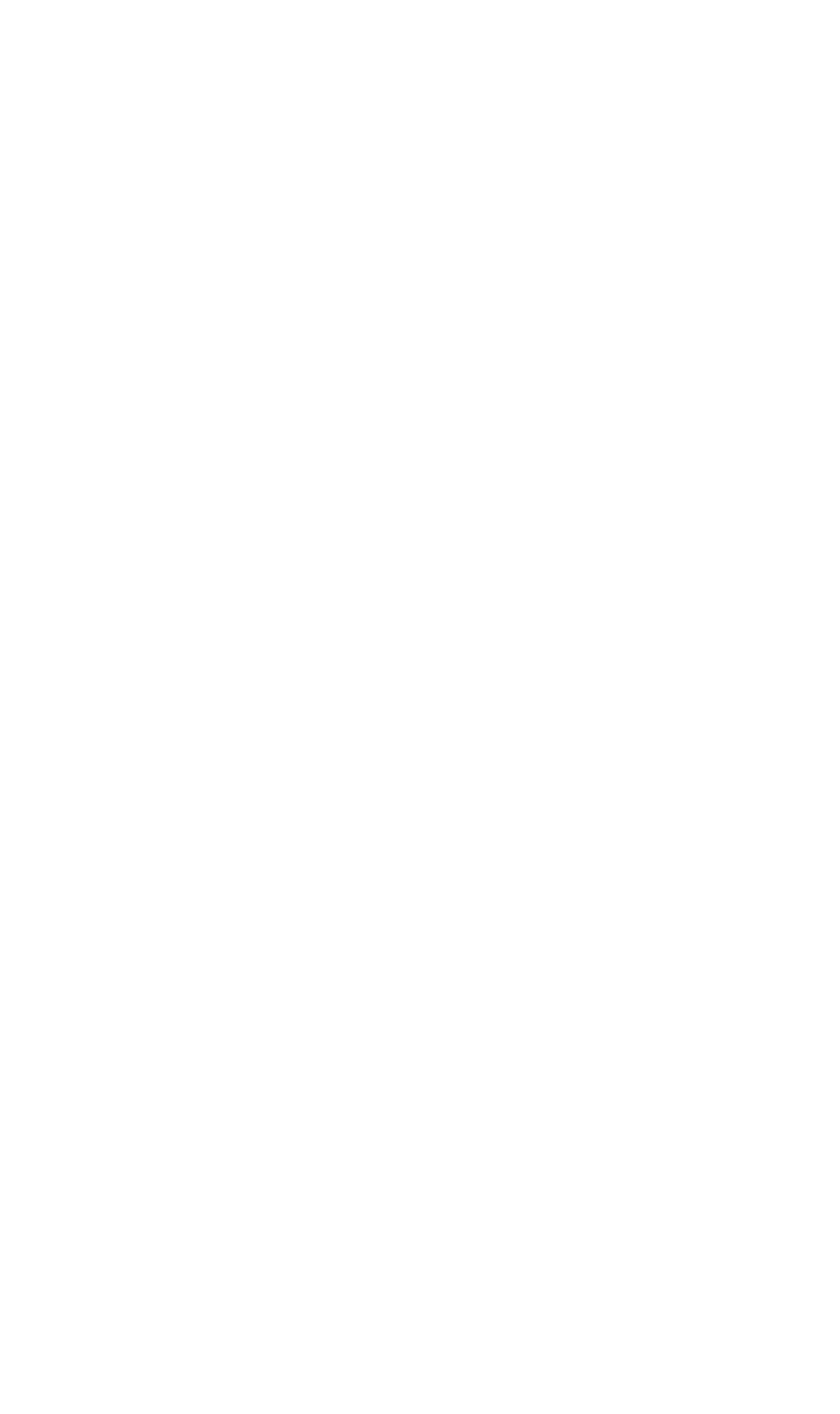 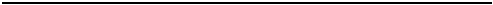 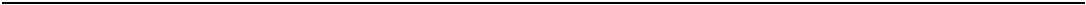 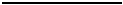 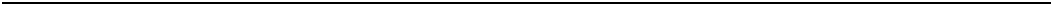 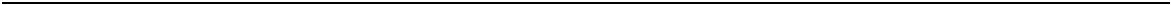 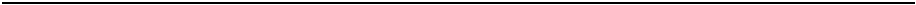 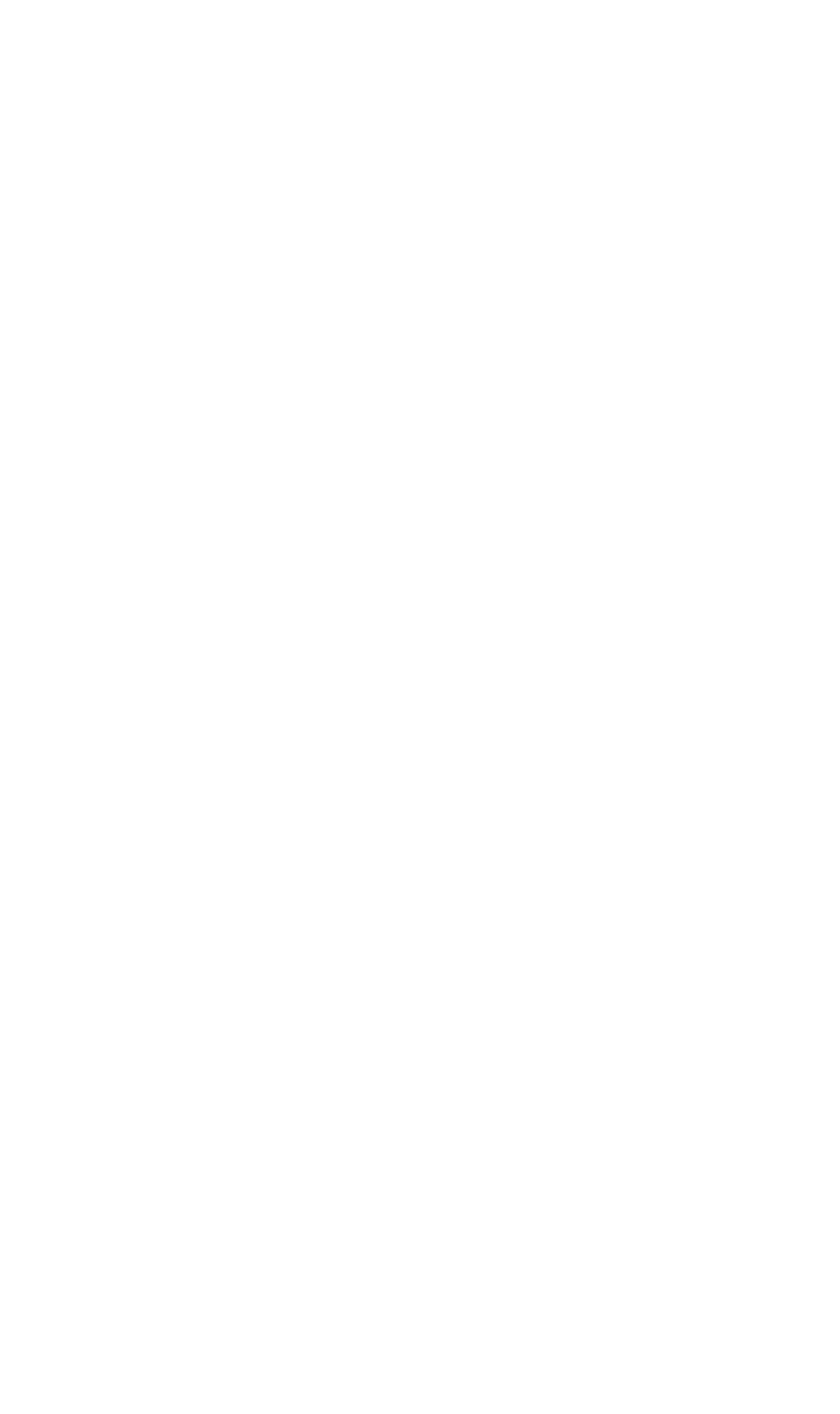 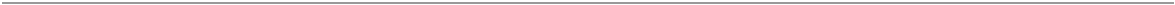 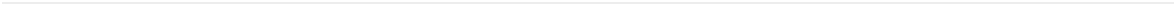 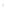 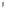 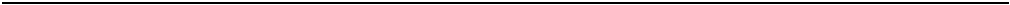 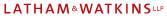 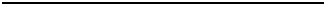 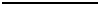 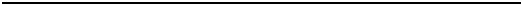 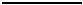 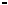 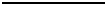 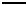 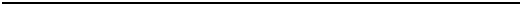 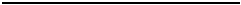 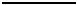 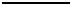 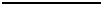 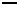 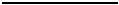 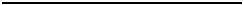 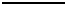 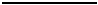 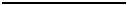 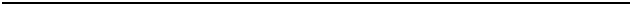 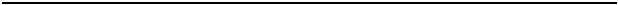 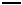 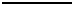 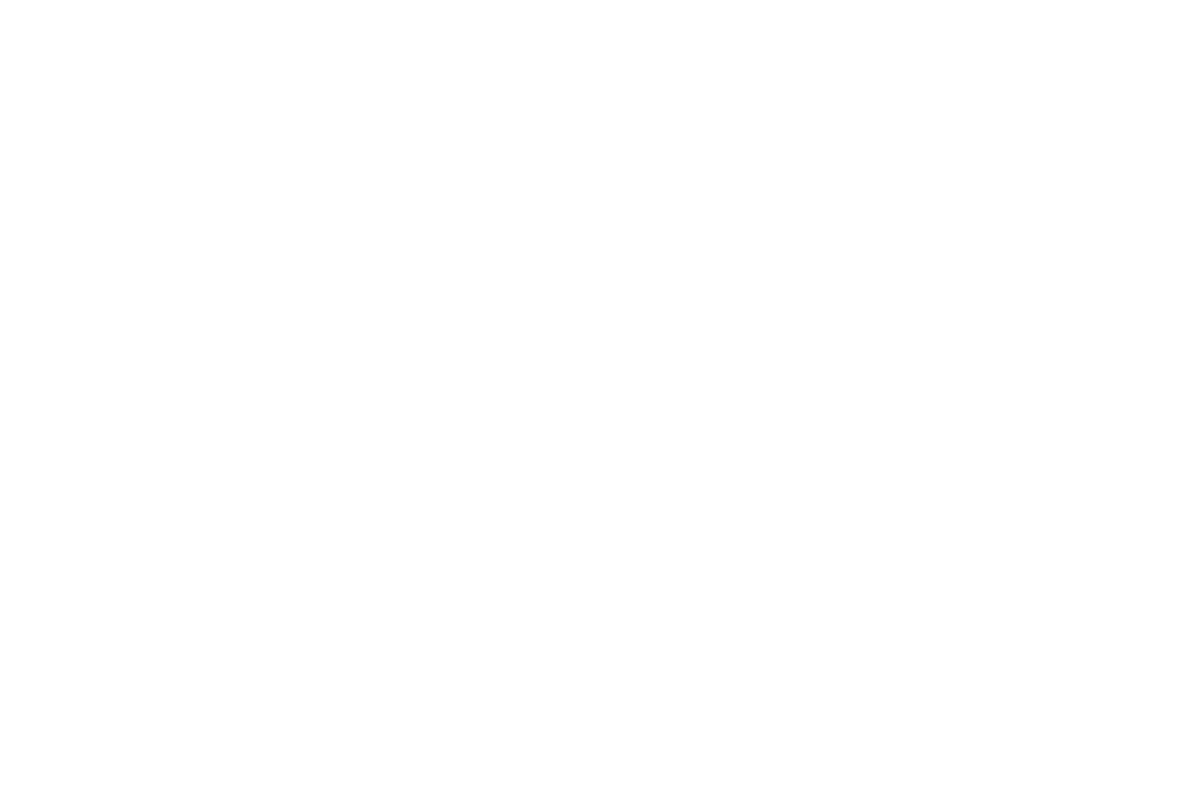 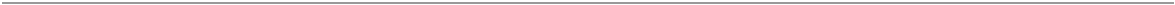 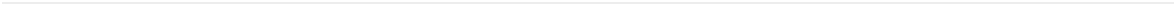 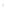 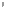 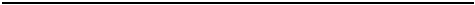 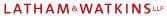 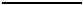 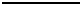 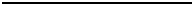 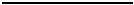 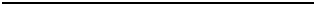 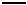 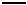 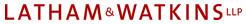 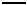 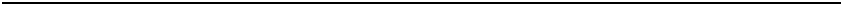 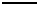 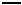 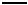 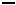 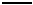 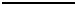 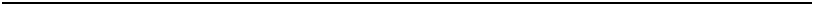 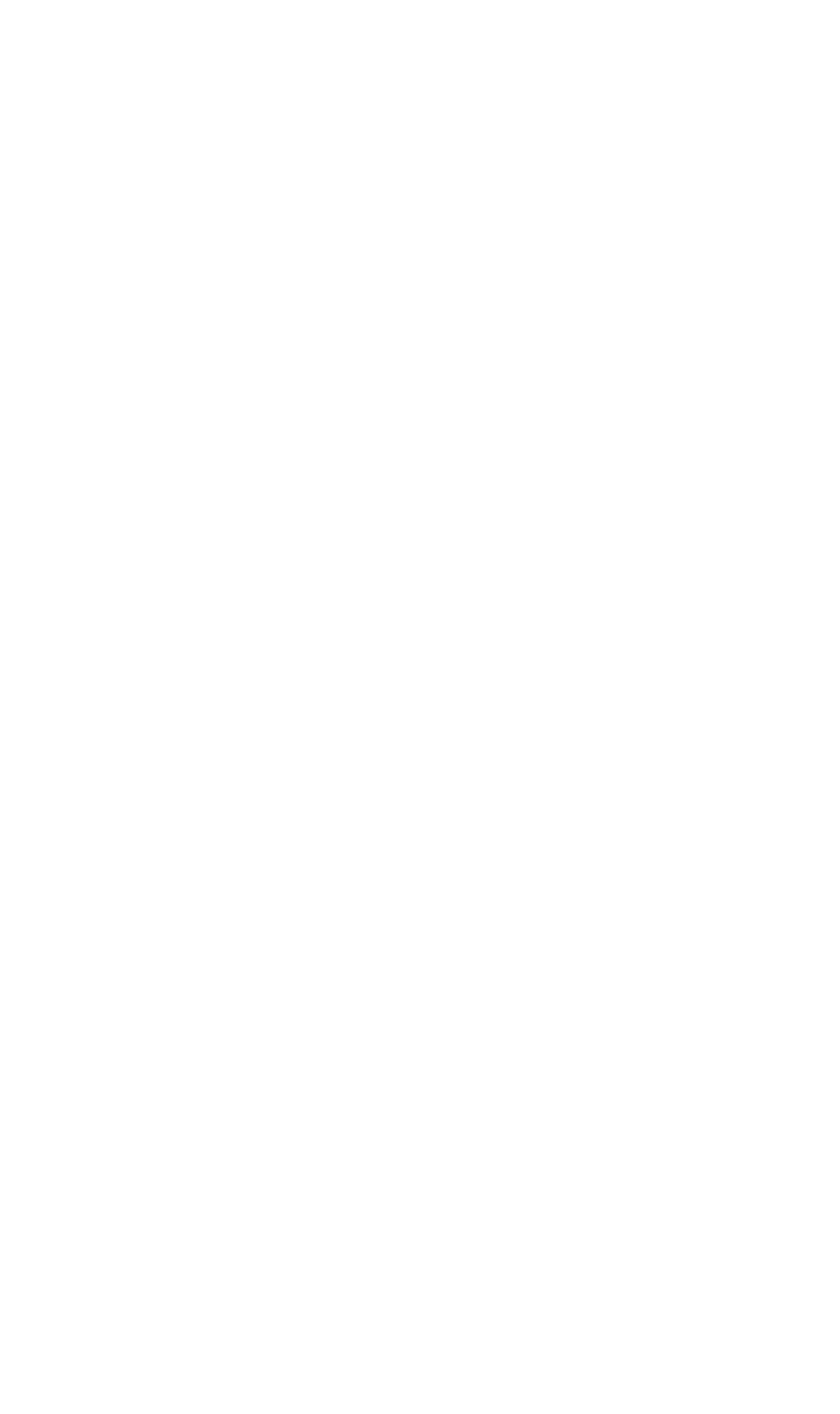 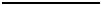 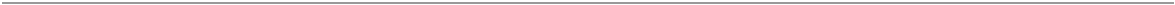 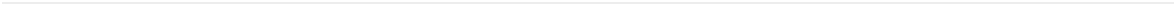 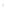 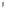 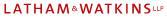 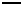 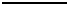 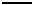 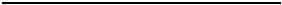 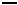 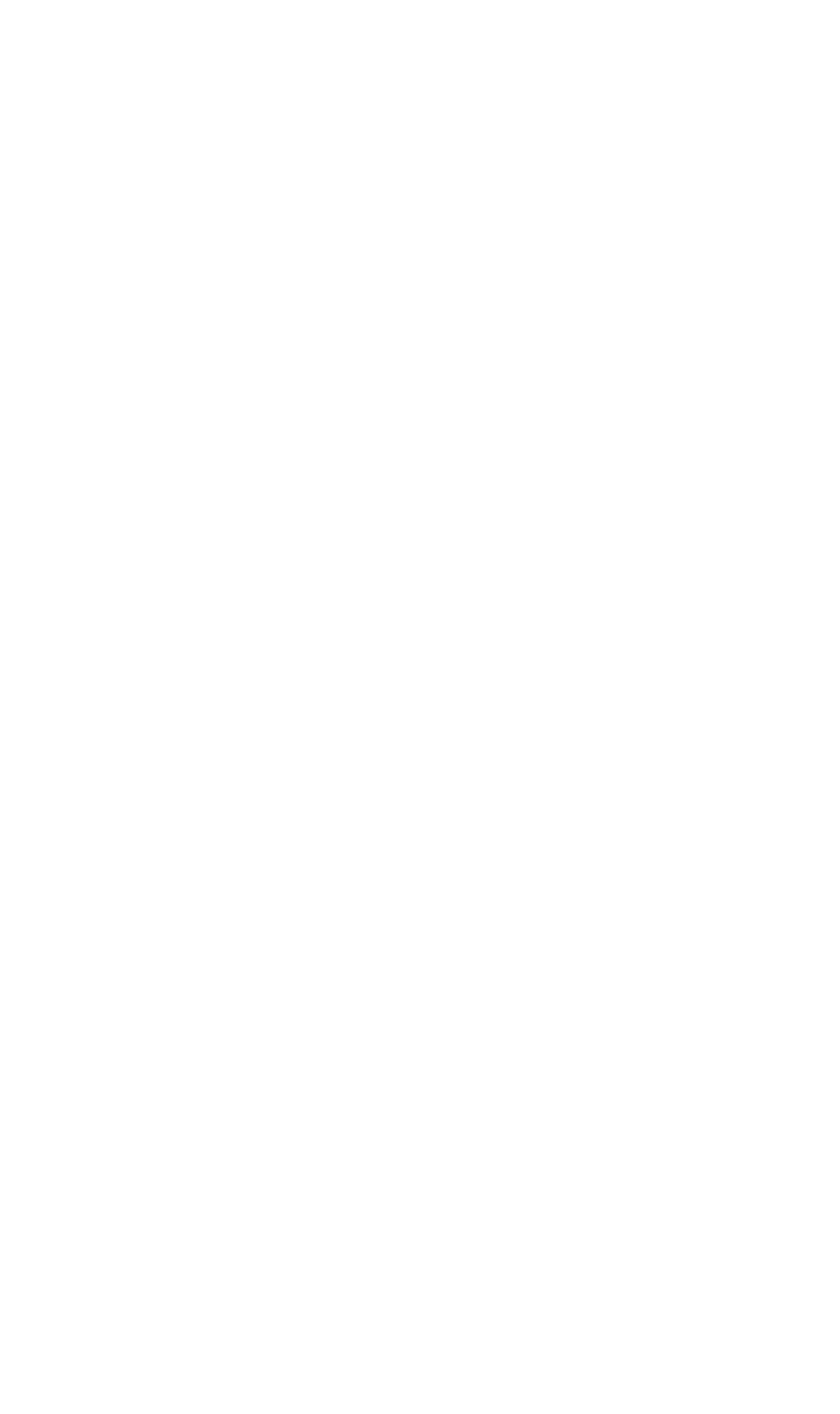 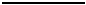 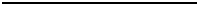 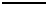 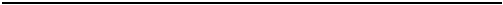 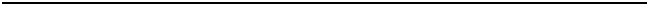 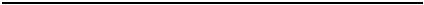 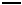 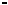 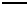 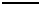 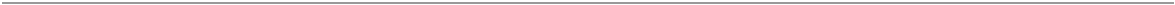 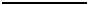 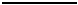 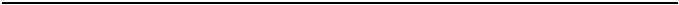 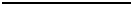 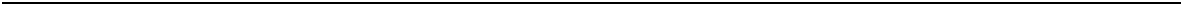 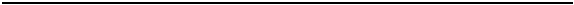 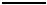 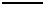 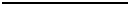 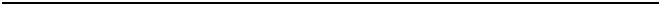 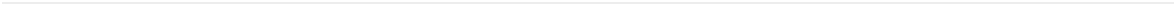 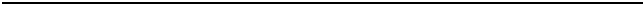 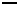 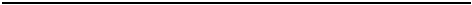 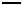 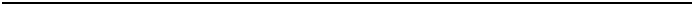 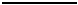 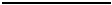 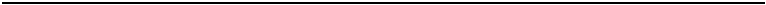 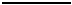 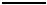 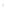 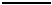 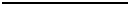 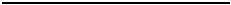 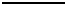 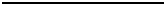 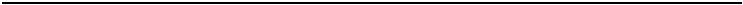 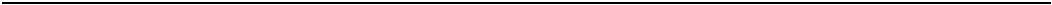 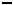 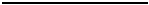 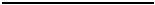 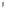 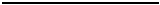 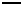 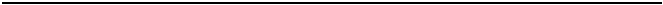 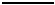 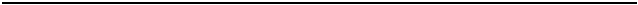 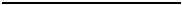 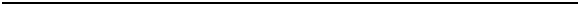 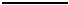 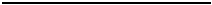 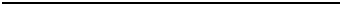 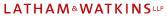 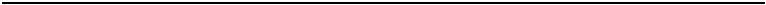 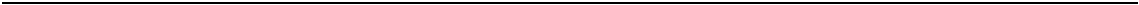 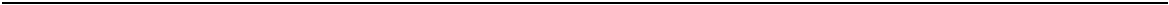 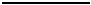 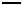 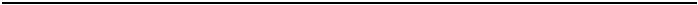 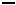 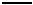 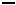 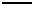 